JARNÍ DEKORACE DO BYTUVytvořte si jarní atmosféru s dětmi (nebo nechte děti samotné) vyzdobit byt jarní tématikou.JARNÍ / VELIKONOČNÍ VĚNCE: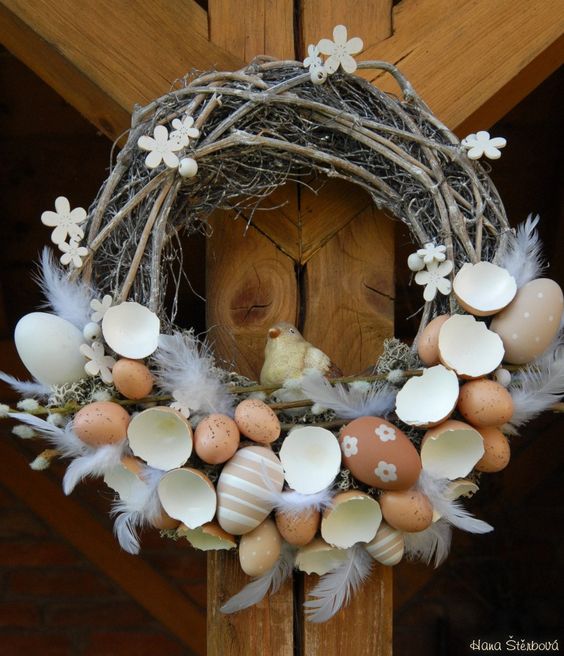 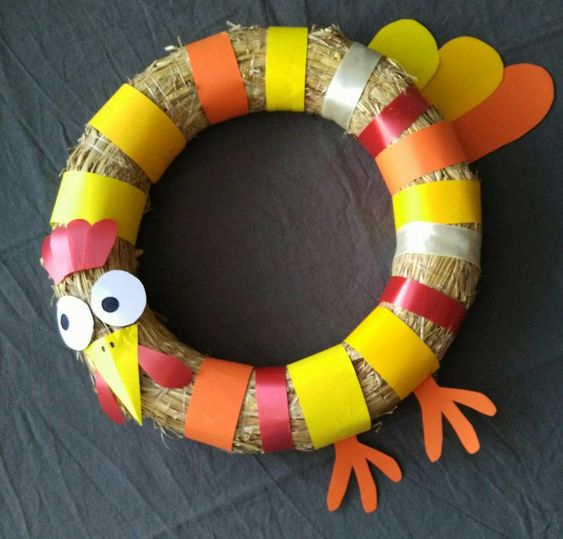 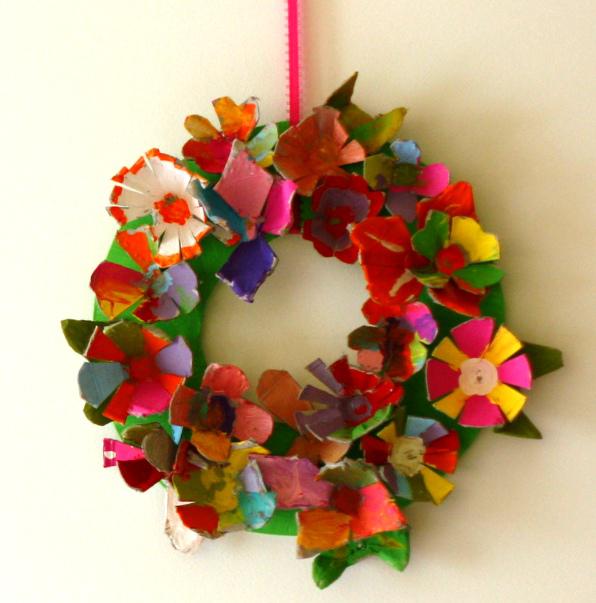 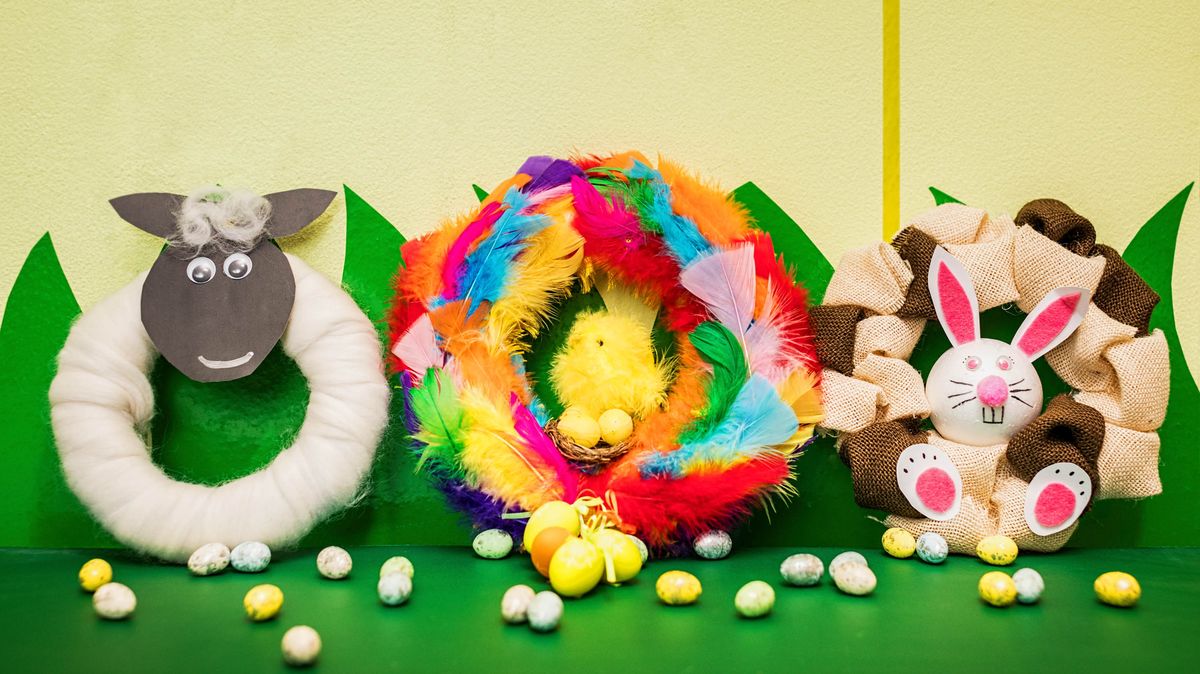 Video k inspiraci: https://www.youtube.com/watch?v=NDQTk8HbtpUhttps://www.youtube.com/watch?v=3E3TQfKREbYOdkazy i inspiraci:https://g.cz/hotovo-16-jednoduchych-napadu-na-velikonocni-tvoreni-s-detmi/RŮZNÉ: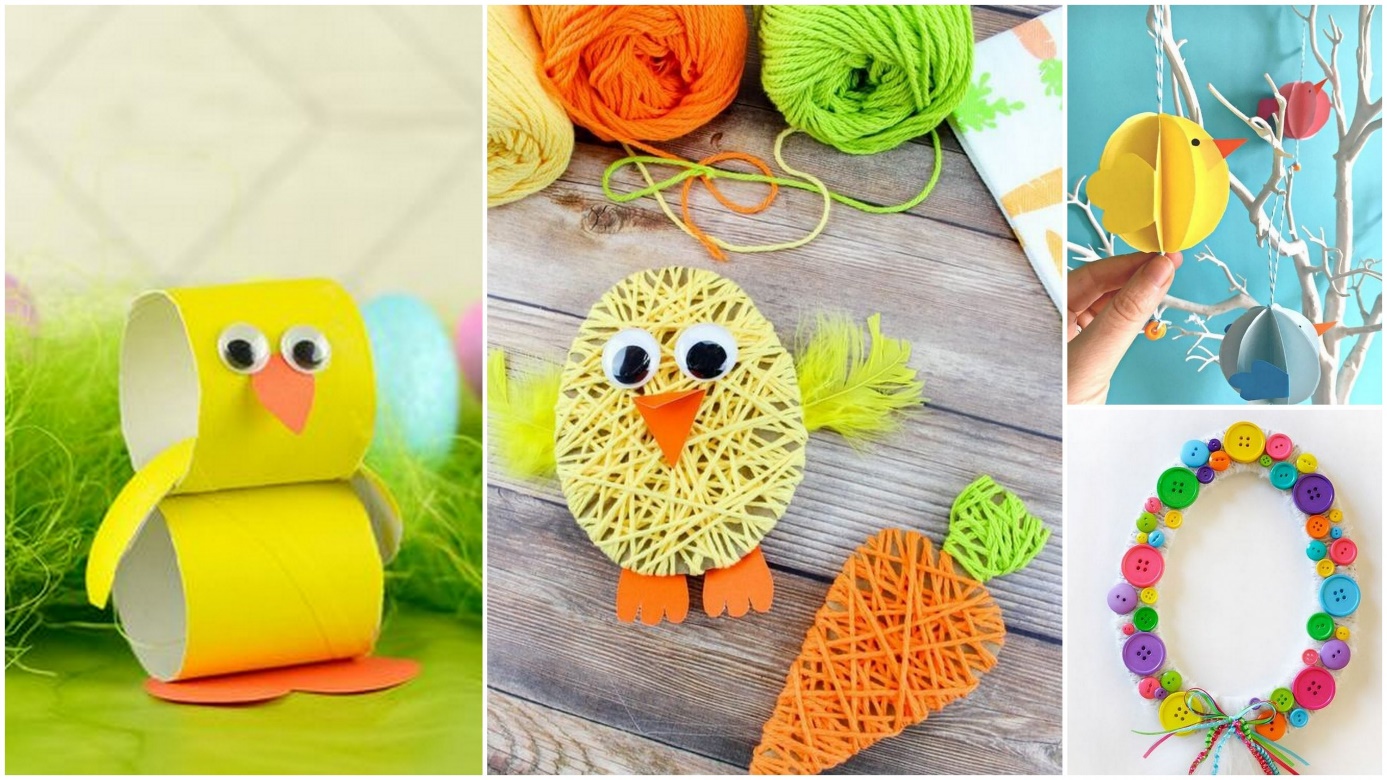 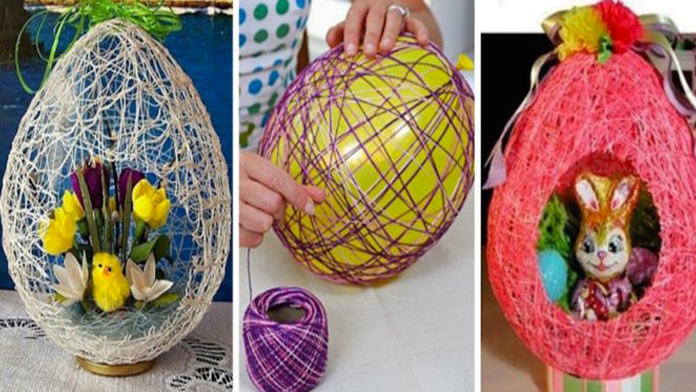 MATERIÁLY: nafukovací balonek, provázek nebo vlnu (dostatek), tekuté lepidlo (hodně), štětecPOSTUP: Nafoukneme balonek na vybranou velikost.Lepidlo smícháme s trochou vody do nějaké otevřené mističky / kelímku.Provázek nebo vlnu v lepidle vymácháme (pořádně), celý balonek pomocí štětce potřeme lepidlem.Provázek postupně omotáváme okolo balonku a stále štětcem přidáváme lepidlo.Následně necháme pořádně proschnout. Když je provázek suchý (ztvrdlý), opatrně vyfoukneme balonek uvnitř (ne prasknutím, jelikož se může provázek prohnout nebo zničit).Pokud budeme chtít, opatrně vystřihneme díru, do které si podle libosti můžeme dodělat další dekoraci.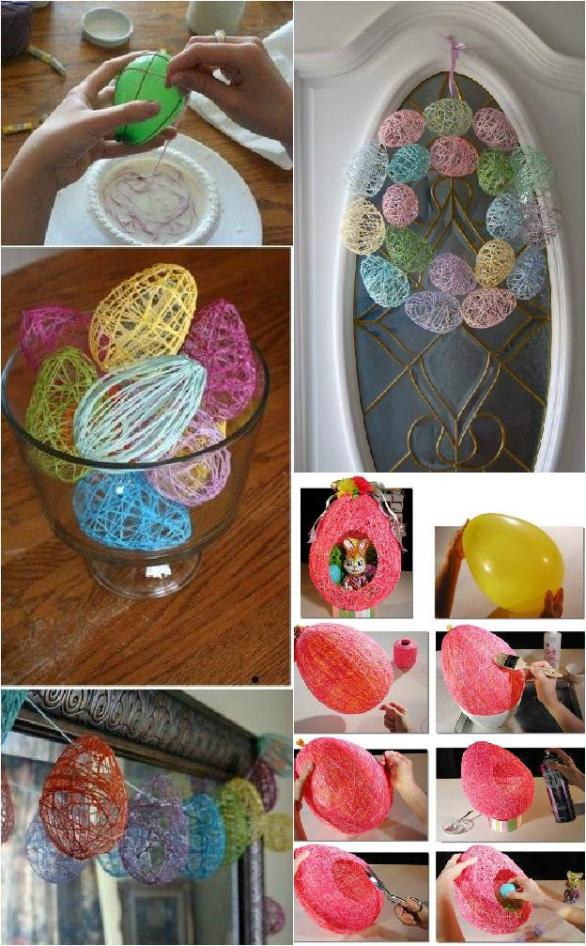 